Obec Čerín, Čerín 11, 974 01 Banská Bystrica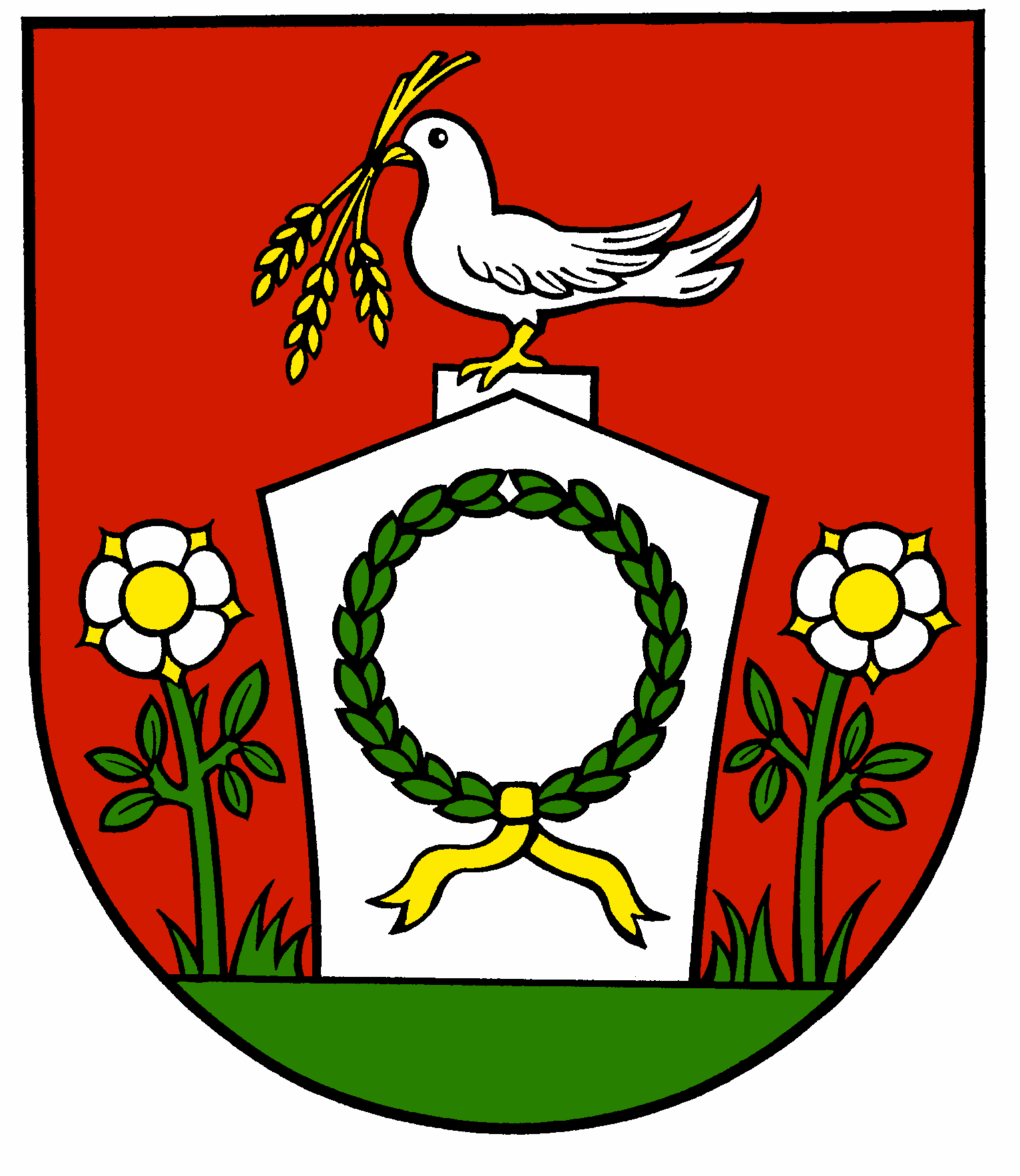 VÝROČNÁ SPRÁVAOBCE  ČERÍNza rok 2019Čerín, máj 2020___________________________________________________________________________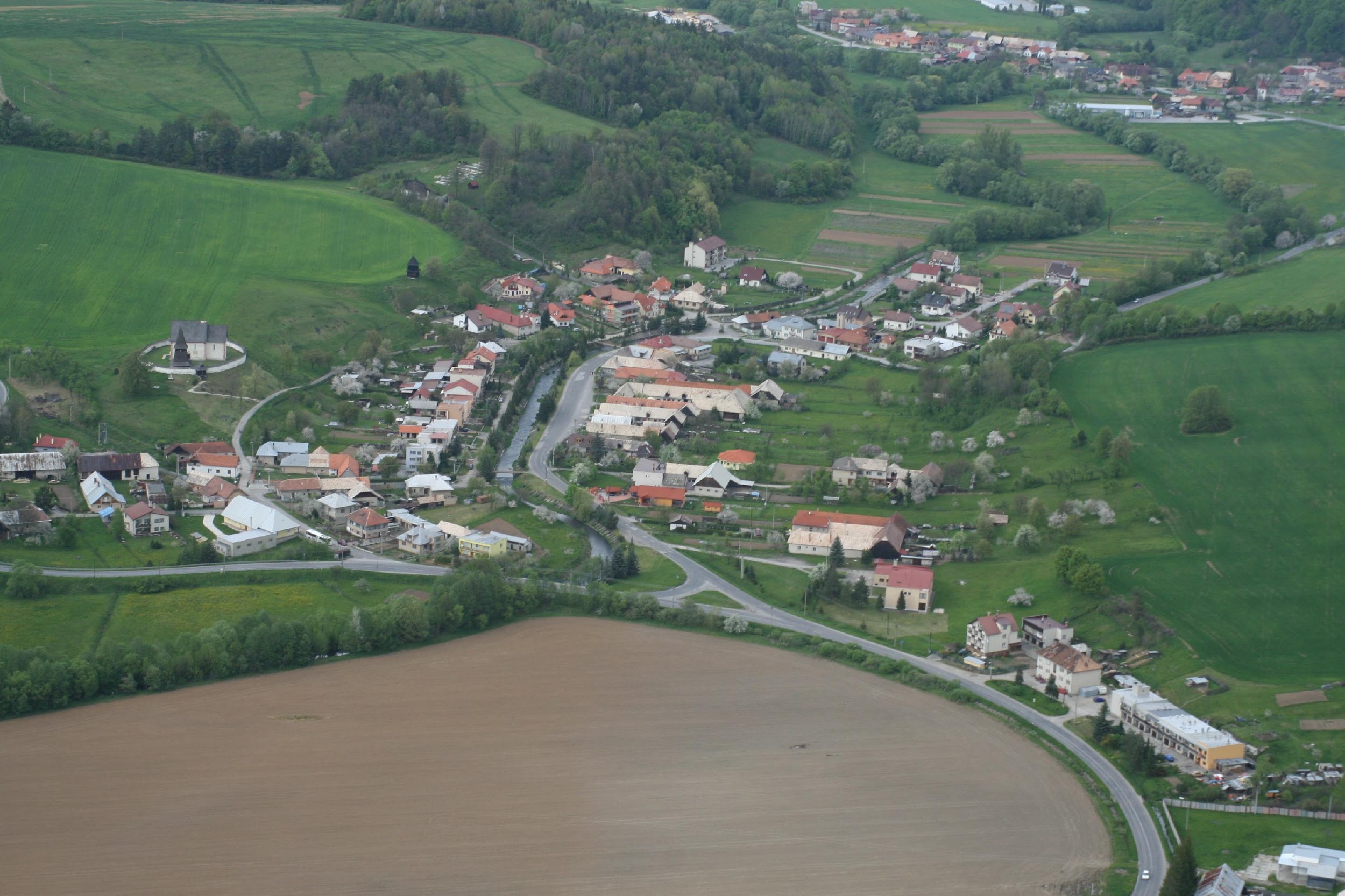 Obsah: Úvod1.1. Úvodné slová starostu obce1.2. Poslanie, vízie, cieleZÁKLADNÁ  CHARAKTERISTIKA OBCE ČERÍN2.1.     Geografické údaje            2.1.1    Katastrálne územie Čerín2.1.2    Katastrálne územie Čačín2.2.     Demografické údaje            2.3.     História Čerína a Čačína – spojenie obcí   2.4.      Rozvoj obce  2.4.1    Obdobie 1946 – 1976  2.4.2    Obdobie 1976 – 2002   2.4.3    Obdobie  2002 – 2014  2.4.4    Roky 2015 – 2018  2.4.5    Rok 2019  2.5.      Symboly obce  2.6.      Identifikačné údaje obce   2.7.      Starosta obce  2.8.      Obecné zastupiteľstvo  2.9.      Organizačná štruktúra, zamestnanci obce v roku 2019  2.10.    Občianska vybavenosť a organizácie v obci     3.   EKONOMICKÉ  ÚDAJE      3.1.     Rozpočet obce na rok 2019 a jeho plnenie            3.1.1   Úpravy rozpočtu obce v roku 20193.1.3   Rozbor plnenia príjmov3.1.4.   Rozbor plnenia výdavkov3.2.     Vysporiadanie rozpočtového hospodárenia za rok 2019HOSPODÁRENIE  OBCE            4.1.     Bilancia aktív a pasív            4.2.      Účtovný výsledok hospodárenia za rok 2019 PREJEDNANIE A SCHVÁLENIE  ZÁVEREČNÉHO  ÚČTU  ZA ROK 2019      5.1.      Návrh záverečného účtu       4.2.      Schválenie záverečného účtu  za rok 20196.   UDALOSTI OSOBITNÉHO  VÝZNAMU, KTORÉ  NASTALI  PO      SKONČENÍ  ÚČTOVNÉHO  OBDOBIA PREDPOKLADANÝ  BUDÚCI  VÝVOJÚVODObec Čerín / ako právnická osoba/ vznikla v roku 1990 na základe zákona SNR č.369/1990 Zb. o obecnom zriadení po komunálnych voľbách 23. -24. novembra 1990 ako orgán územnej samosprávy.Povinnosť vypracovať výročnú správu pre obce a mestá vyplýva z § 20 zákona č. 431/2002 Z. z. o účtovníctve v znení neskorších predpisov. Obec ako účtovná jednotka zostavuje účtovnú závierku, ktorá musí byť overená audítorom.Súlad výročnej správy s účtovnou závierkou v zmysle § 20 ods.3 zákona č. 431/2002 Z. z. o účtovníctve v znení neskorších predpisov musí byť overený audítorom.1. 1. Úvodné slová starostu obceObec v roku 2019, tak ako aj v predchádzajúcich rokoch zabezpečovala samosprávne funkcie obce v oblasti originálnych kompetencií obce, vo vybraných oblastiach aj prenesený výkon štátnej správy.Podali sme  niekoľko žiadostí o poskytnutie dotácií na čerpanie prostriedkov  zo štátneho rozpočtu, z rozpočtu BBSK. Dobrovoľná požiarna ochrana Slovenskej republiky poskytla obci v roku 2019  finančné prostriedky v sume 3 000 € na financovanie potrieb Dobrovoľného hasičského zboru obce v súlade s celoplošným rozmiestnením síl a  prostriedkov hasičských jednotiek na území Slovenskej republiky.V  roku 2019 sa realizovala modernizácia kancelárskych priestorov, pripravovali sa podklady pre žiadosť o dotáciu na opravu požiarnej zbrojnice v Čeríne a rekonštrukciu kotolne MŠ. V obci sa organizovali  kultúrno-spoločenské podujatia   k MDD v spolupráci s obcami Dúbravica a Oravce, 7. ročník Petropavlovského jarmoku v Čačíne.Aby sme toto a mnoho ďalších vecí mohli zrealizovať, patrí poďakovanie všetkým, ktorí sa na tom podieľali.Tiež sa chcem poďakovať občanom obce, ktorí nás reprezentujú a občanom, ktorí sa podieľali a podieľajú na skrášľovaní našej obce, na jej zveľaďovaní a prispievajú k skrášleniu životného prostredia a dobrému menu obce.1.2. Poslanie, vízie, cieleZákladným dokumentom strategického plánovania obce Čerín je Program sociálneho a hospodárskeho rozvoja obce Čerín na roky 2015 – 2023 ako strednodobý strategický dokument, ktorý určuje smerovanie samosprávy definovaním konkrétnych aktivít a vízií a ich rozpísanie do realizačných a horizontálnych cieľov.Poslanie:starostlivosť o rozvoj obce a obyvateľovzabezpečenie kvalitných služieb obyvateľom obce, podnikateľom a návštevníkom obceformovať obec ako vidiecke centrum, ktoré využíva svoje ľudské, materiálne, prírodné a ekonomické zdroje na zvýšenie kvality života svojich občanovVízie: zvýšená kvalita života občanov a podnikateľského prostrediadobudovanie infraštruktúrydobudovanie priestorov na voľno-časové aktivityvybudovať obec ako bezpečné a prosperujúce miesto, ktoré bude priťahovať návštevníkov svojou unikátnou scenériou, zachovávaním kultúrneho a historického bohatstva a miesto s rozvinutou infraštruktúrou a vysokým štandardom kvality bývania obyvateľovCiele: zabezpečiť trvalo udržateľný rozvoj obce po ekonomickej, sociálnej, kultúrnej a environmentálnej stránkevytvoriť priaznivé životné podmienky pre obyvateľov obcezachovávať kultúrnej dedičstvoMedzi základné ciele patrí:-  rekonštrukcia a modernizácia budov v majetku obce -  revitalizácia verejných priestranstiev, vybudovanie nových detských ihrísk a športových areálov-  rekonštrukcia a oprava miestnych komunikácií-  zvýšenie kvantitatívnej a kvalitatívnej úrovne separácie  odpadov-  pravidelná údržba verejných priestranstiev, detského ihriska, cintorínov-  udržiavať dobrú kvalitu  verejného osvetlenia a miestneho rozhlasu -  pokračovať v organizácii kultúrno-spoločenských podujatí a tým zachovávať a rozvíjať kultúrne    dedičstvo pre súčasnú i ďalšie generácie.2. ZÁKLADNÁ  CHARAKTERISTIKA  OBCE ĆERÍN   Obec je                                                                                                                                    Geografické údajeGeografická poloha obce:Okres:                               Banská BystricaRegión:                             Severné PodpoľanieSamosprávny kraj:           BanskobystrickýOkolité mestá:                  Banská Bystrica, ZvolenSusedné obce: 	                Sebedín - Bečov, Dolná Mičiná, Lukavica, Hrochoť, Oravce,                                           DúbravicaObec Čerín sa nachádza vo Zvolenskej kotline, v jej severovýchodnom výbežku vo  Zvolenskej pahorkatine, v údolí potoka Zolná, rozkladá sa na dvoch katastrálnych územiach.2.1.1 Katastrálne územie Čerín:                                           Celková rozloha kat. územia Čerín:: 641 haNadmorská výška obce Čerín:  405 m .n. m. /kostol/Najvyšší bod v katastri Čerín: Klimentov vrch : 598 m n. m.Prírodné zaujímavosti: päť minerálnych prameňov hydro-uhličito-vápenato-magnéziových vôd, ktoré podmienili vznik travertínových kôp – chránený prírodný výtvor s názvom Mičinské travertíny – prevažná časť asi 3,71 ha (celková rozloha 3,83) sa nachádza v katastri Čerín, pričom v súčasnosti predstavujú činnosťou človeka najmenej narušenú lokalitu tohto typu na Slovensku. V roku 1977 bol vykonaný hydrogeologický vrt do hĺbky 56 m, pričom nastala mohutná erupcia minerálnej vody do výšky 25.táto erupcia mala vplyv na všetky okolité pramene( napr. Sliač), preto bol vrt utesnený.  Vrtom sa potvrdil výskyt veľkého podzemného jazera. V roku 1979 boli Mičinské travertíny vyhlásené za chránený prírodný výtvor a v roku 1994 Ministerstvom životného prostredia SR za národnú prírodnú pamiatku.V Katastri Čerín sa nachádza aj národná kultúrna pamiatka Kostol sv. Martina v Čeríne. Kostol sv. Martina je umelecko-historický skvost prevyšujúci celoslovenský význam. Nachádza sa na vyvýšenom mieste nad Čerínom a spolu so zvonicou a obranným kamenným múrom so strieľňami vytvára jedinečnú siluetu po prístupovej ceste od Banskej Bystrice aj od Zvolena - zďaleka viditeľný /v súčasnej dobe v noci osvetlený/.2.1.2 Katastrálne územie Čačín:Celková rozloha katastrálneho územia Čačín: 512 haNajvyšší bod kat. územia Čačín: Stráň 570 m n .m.Prírodné zaujímavosti: dva železno-uhličité minerálne prameneŠtátne prírodné rezervácie: Čačínska cerina – zriadená na základe vyhlášky Ministerstva životného prostredia        Slovenskej republiky zo dňa 23.3.1993  o štátnych prírodných rezerváciách, má rozlohu        2,56 ha , porast tvorí najmä dub cerový, buk, hrab, javor poľný.Jelšovec – má výmeru 5,56 ha, územie má lesný charakter, na výmere asi 1 ha sa nachádza        rašelinisko, nachádza sa tu viacero prameňov  s prebublávajúcimi plynmi, územie je        odvodňované potokom Jelšovec vlievajúcim sa pri Čačíne do potoka Zolná. Celé územie je        zachovalou ukážkou  podhorských lužných lesov s výskytom viacerých chránených,        ohrozených a zriedkavých druhov rastlín..Demografické údajeNárodnostná štruktúra: 	SlováciNáboženské zloženie:   evanjelici, rímsko-katolíci, gréckokatolíciHistória Čačína a Čerína – spojenie obcíPrvá písomná zmienka o Čeríne v roku 1300, Čačín sa prvýkrát spomína v súvislosti s názvom potoka Chechenpotok v roku 1282.Osady Čerín a Čačín založil pravdepodobne comes Pavel Kurtos /1283 – 1326/, ktorý bol za kráľa Ondreja III. významnou osobnosťou. Od roku 1424 Čerín aj Čačín /Villa Chechen/ boli súčasťou Vígľašského hradného panstva. Čerín bol označený ako Villa Cheren arcia Vegles – osada Čerín zámku Vígľaš.Od roku 1990 boli vytvorené obecné úrady a namiesto predsedov sú volení starostovia obcí.Starostom obce Čerín sa stal v roku 1990 Ján Makan Čerín č.24, ktorý bol starostom do roku 2002. v komunálnych voľbách zvolený súčasný starosta obce Pavel Kmeť.2.4   Rozvoj obce2.4.1 Obdobie  1945 – 1976:výstavba budovy Obecného domu /1945-1949/  zavedené pravidelné autobusové linky:  do Banskej Bystrice  - 15.12.1947     do Zvolena                - október 1949otvorený poštový úrad v Čeríne  dňa 15.7.1948elektrifikácia Čačína a Čerína /marec – apríl 1949/založenie jednotných roľníckych družstiev v roku 1952 v Čačíne, v roku 1953 v Čeríne,        spoločné hospodárenie od roku 1972 spojením obidvoch družstiev do jedného pod názvom       Rozvojdané do prevádzky obchodné jednotky Jednoty v roku 1957výstavba vodovodu v rokoch 1955 – 1958zavedený miestny rozhlas v roku 1957do prevádzky daný Kultúrny dom v Čeríne v roku 1958 , / v Čačíne na podobný účel       prebudovaná bývalá syráreň/zriadená Obvodná lekárska stanica v Čeríne v r.1959 zregulovanie potokov: miestny potok Jelšovec v roku 1967,  čiastočne potok Zolná r.1971-1974budova autobusovej garáže prebudovaná na pálenicu v roku 1974 2.4.2 Obdobie 1976 – 2002:výstavba dvojtriednej materskej školy v Čeríne rok 1982 /história školstva v Čačíne a Čeríne       siaha do konca 18. stor.- spoločná evanjelická škola v Čačíne , v roku 1875 dokončená       výstavba školy, ktorá bola rovnako vzdialená od Čačína aj od Čerína a táto bola v prevádzke         do roku 1983/dokončená regulácia potoka Zolná /1981-1986/rekonštrukcia budovy Miestneho národného výboru v roku 1986rekonštrukcia verejného osvetleniazriadenie záhradkárskej osady Kopanica so 46 pozemkamivýstavba domov smútkurekonštrukcia budovy Kultúrneho domu v Čerínepremiestnenie a úprava obecnej knižnice /Miestna ľudová knižnica zriadená v Čeríne už       v roku 1925/prebudovanie jednej triedy materskej školy na jednotriedku I. stupňa základnej školy v roku 1991elektrifikácia zvonenia v Čačíne aj v Čerínerozširovanie služieb v obchodnej sieti umožnením pôsobenia podnikateľských subjektov dobudovanie plničky minerálnych vôdvybudovanie čerpacej stanice PHMobnova urbárskych spoločností v Čačíne a aj v Čeríne 2.4.3 Obdobie 2002-2014:do prevádzky daný nový bezdrôtový rozhlas postupná realizácia výmeny svietidiel verejného osvetlenia za nové úsporné trubicové žiarivky      za účelom zníženia poruchovosti a energetickej náročnosti verejného osvetlenia a tým aj       zlepšenie kvality životného prostrediaexteriérové osvetlenie kultúrnej pamiatky Kostola sv. Martina v Čerínevybudovanie novej terasy pred Domom smútku v Čerínevybudovanie novej murovanej autobusovej zastávky v Čeríne v rokoch 2009 – 2011 zriadené Súkromné centrum voľného času pre deti od 5 do 15 rokov      so sídlom v Čerínepre nedostatočný počet detí v roku 2010 zrušená Základná škola v Čerínev budove materskej školy postupná výmena starých okien a dverí za nové plastové, zakúpené nové vykurovacie telesá, v exteriéri vybudovaný nový altánok, súprava preliezok  a hojdačiek    postupná rekonštrukcia priestorov bývalej budovy Jednoty na spoločenské priestory       Kultúrneho domu v Čačíne - zmena vnútornej dispozície /vybudovaná spoločenská sála,       banketová miestnosť, sociálne zariadenia, kuchynské priestory/, nové elektrické, vodovodné       rozvody, nové podlahy, stropy, maľba a nátery, vybavenie sociálnych a kuchynských       priestorov sanitou a ďalším zariadením, nová fasáda na budove, výmena starých okien za      plastové okná, vybudovaná prístavba vchodu a tým zároveň zlepšenie tepelno-izolačných       vlastností spoločenskej sály, úprava okolia budovyoprava miestnych komunikácií a revitalizácia priestorov pred budovou Obecného úradu v Čeríne /prekrytie rigolu/ a tým zvýšenie bezpečnosti občanov prichádzajúcich /odchádzajúcich/ na Obecný úrad alebo do zdravotníckych zariadení, úprava budovy a dvora,       úprava sobášnej siene        IBV nad Mlynom – realizácia I. etapy inžinierskych sietí – uloženie vodovodného potrubia       v roku 2009 /investícia v sume 41 057 €/, príprava ďalších podkladov pre výstavbu rodinných        domovzrealizovaný a ukončený register obnovenej evidencie pozemkov, príprava na komasácie pozemkov pokrytie obce internetomvypracovaný Dodatok č.2 k územnému plánu obceoplotenie cintorína v Čerínedokončenie rekonštrukcie Kultúrneho domu v Čačíneprestavba sociálneho zariadenia v Kultúrnom dome v Čerínezriadenie kaderníctva v priestoroch budovy kultúrneho domučiastočná výmena okien v Materskej škole v Čeríne a na budove Kultúrneho domu v Čerínepokračovanie v prípravných prácach na IBV nad Mlynomzriadenie www. stránky obce  2.4.4 Roky 2015-2018v rámci elektronizácie územnej samosprávy Slovenska pripojenie obce k informačnému systému Dátového centra obcí a miest, tým si obec splnila legislatívnu povinnosť vyplývajúcu zo zákona č. 305/2013 Z. z. o e-Governmente, umožniť elektronickú komunikáciu obecného úradu s občanmi do r. 2016, v rámci projektu bola obci prenechaná do výpožičky výpočtová technika ( hardvérové a softvérové vybavenie)obec sa zapojila do národného projektu IOMO – Integrované obslužné miesto občana realizovaný Ministerstvo financií SR za účasti strategických partnerov – Ministerstva vnútra SR. Slovenskej pošty, Združenia miest a obcí Slovenska . Projekt slúži občanom, nakoľko poskytuje možnosť zadať asistované podanie t. j. podanie zadávania priamo s pracovníkom IOM, ktorým je zamestnanec obce. Občanovi je možné poskytnúť služby – výpis z obchodného registra, výpis/odpis z registra trestov, výpis z listu vlastníctva a doplnkové služby napr. tlač kópií, napaľovanie na CDzapojenie obce do projektu Elektronizácia služieb matriky  - CISMA, ktorý je projektom Operačného programu informatizácie spoločnosti Ministerstva vnútra SR. V rámci projektu bola obec na úseku matričnej agendy na základe zmluvy o výpožičke vybavená HW vybavením, PC, monitorom, multifunkčným zariadením (tlačiareň + skener), čítačkou karietelektronizácia Centrálnej ohlasovne a REGOPzapojenie obce do národného projektu Informačného systému  registra adries ( zápis, zmena, oprava, výmaz v registri adries)vypracovaný Spoločný program rozvoja obcí Hrochoť, Čerín, Dolná Mičiná a Môlča na obdobie 2015 – 2023vypracovaný Dodatok č. 3 k územnému plán u obcepridelenie hasičského auta IVECO-DAILY do bezplatného užívania Ministerstvom vnútra SRzačatá modernizácia požiarnej zbrojnice v Čerínerekonštrukcia miestnych komunikácií a chodníka v Čerínepríspevok na spolufinancovanie kanalizácie  a verejného osvetlenia IBV nad Mlynom v Čeríne, celková suma vynaložená na obstaranie vrátane minulých rokov v sume 69 334,98 €modernizácia verejného osvetlenia v obci spolufinancovaná z fondov EÚ, operačný program Konkurencieschopnosť a hospodársky rast spolu v sume 85 680,55 €výmena strešnej krytiny na Dome smútku v Čerínerekonštrukcia chodby, priestorov pod javiskom a kuchynských priestorov v Kultúrnom dome v Čerínevybavenie kuchyne v kultúrnom dome spotrebičmi a kuchynskou linkouzakúpenie bubnovej kosačky na údržbu verejných priestranstievvýmena kuchynskej linky v školskej jedálninová autobusová zastávka v Čačínemodernizácia kancelárskych priestorov obecného úradutvorba novej web. stránky obcenákup zariadenie kultúrny dom Čerínpríprava projektovej dokumentácie ,,Rekonštrukcia kotolne MŠ“príprava podkladov a zmluvy na poskytnutie dotácie na opravu budovy požiarnej zbrojnice v Čeríne v sume 30 000 €realizácia opatrení v zmysle zákona č. 18/2018 o ochrane osobných údajov2.4.5 Rok 2019modernizácia budovy požiarnej zbrojnicerekonštrukcia kotolne MŠ v Čerínerekonštrukcia miestne komunikácie pri dome smútku v Čerínerekonštrukcia budovy pálenicenákup prístrojov a zariadení školská jedáleňSymboly obce  Sú zapísané v Heraldickom registri Slovenskej republiky na Ministerstve vnútra Slovenskej republiky.obecný erb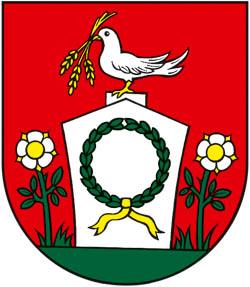 Blazón erbuV červenom štíte na zelenej trávnatej pažiti medzi dvoma striebornými zlatostredými a zlatokališnými ružami na zelených listnatých stopkách na striebornom pomníčku so zeleným vencom, previazaným dolu zlatou stuhou stojaci strieborný holub v zlatej zbroji s tromi zlatými sklonenými klasmi v zobáku.Komentár: Pozoruhodný motív dosiaľ neobjasnenej symboliky podľa spoločného pečatidla obcí Čerín, Čačín a Závada z 19. stor.Dátum prijatia: 30.12.1994Číslo uznesenia: - 25/1994 - OZSignatúra HR SR: C-27/1994Autori: Ladislav Vrtel, Dragica Vrtelováobecná zástava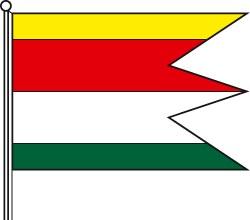 obecná pečať.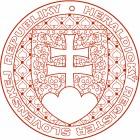 Obec Čerín / ako právnická osoba/ vznikla v roku 1990 na základe zákona SNR č.369/1990 Zb. o obecnom zriadení po komunálnych voľbách 23. -24. novembra 1990 ako orgán územnej samosprávy.2.6  Identifikačné údaje obceAdresa:  Obec Čerín                Čerín 11                974 01 Banská Bystrica
IČO: 00313335 DIČ: 2021115767telefón: 048/4192204, 048/4192329, 048/4192359e-mail: pavel.kmet@cerin.sk, viera.kvakova@cerin.sk, jana.fungacova@cerin.sk web stránka: www.cerin.sk   Bankové spojenie: Prima banka Slovensko, a .s.,                                pobočka Banská Bystrica                                     číslo účtu: 1398325001/5600                                 IBAN SK66 5600 0000 001398325001                                    BIC kód banky KOMASK2X2.7  Starosta obcesúčasný starosta Pavel Kmeť – je starostom obce štvrté volebné obdobie ( bol zvolený v komunálnych voľbách 7.12.2002, 2.12.2006, 27.11.2010, 15.11.2014, 10.11.2018)telefón: 048/4192204, 0903390680,e- mail: pavel.kmet@cerin.skvolený v priamych voľbách na štyri rokyštatutárny orgán v majetkovoprávnych vzťahoch obce a v pracovnoprávnych vzťahoch zamestnancov obcesprávny orgán v administratívnoprávnych vzťahochzvoláva a vedie zasadnutia obecného zastupiteľstva a radyvykonáva obecnú správuzastupuje obec vo vzťahu k štátnym orgánom, právnickým a fyzickým osobámrozhoduje vo všetkých veciach správy obce, ktoré nie sú zákonom alebo štatútom obce vyhradené obecnému zastupiteľstvumá výlučné právo podpisovať uznesenia obecného zastupiteľstvamá sistačné právo (oprávnenie pozastaviť výkon uznesenia obecného zastupiteľstva, ak sa domnieva, že odporuje zákonu alebo je pre obec zjavne nevýhodné. Toto právo sa vzťahuje aj na uznesenie, ktorým sa schvaľuje nariadenie.Obecné zastupiteľstvoje zastupiteľský zbor zložený z poslancov zvolených v priamych voľbách Obecné zastupiteľstvo v Čeríne má v zmysle § 9 zákona SNR č.346/1990 Zb. o voľbách do orgánov samosprávy obcí v znení neskorších predpisov a schváleného uznesenia obecného zastupiteľstva  určený počet 5 poslancov.Poslanci OZ Čerín  volebné obdobie 2019 - 2022  Ing. Lukáš Malatinec, zástupca starostu  Michal Karkalík  Patrik Karkalík  Nikla Lapinová  Peter NeštinaKomisie obecného zastupiteľstva volebné obdobie 2019 - 2022Komisia životného prostredia a výstavby, lesného a vodného hospodárstvaPeter Neština – predsedaFinančná komisia: Ing. Lukáš Malatinec – predsedaKultúrno-školská a športová komisia: Nikola Lapinová– predsedaKomisia na ochranu verejného poriadku: Patrik Karkalík  – predsedaSociálno-zdravotná komisia:  Michal Karkalík -  predseda Organizačná štruktúra, identifikácia vedúcich predstaviteľov,  zamestnanci obceMeno a priezvisko      Funkcia                                           Telefón             e-mailPavel Kmeť                starosta obce                                    048/4192204    pavel.kmet@cerin.sk                                                                                             0903390680Ing. Miroslav Hýbl      hlavný kontrolór obce            Viera Kvaková             ekonomika, účtovníctvo                   048/4192329  viera.kvakova@cerin.sk                                     odpadové hospodárstvo, dane                                     a poplatky, všeobecná agenda,                                    zmluvy, dotácie, investičné projekty Jana Fungáčová           matrika, evidencia obyvateľstva      048/4192359  jana.fungacovaa@cerin.sk                                     dane a poplatky, všeobecná agenda,                                     CISMA, register adries, IOMOSpoločný obecný úradzriadený na zabezpečovanie preneseného výkonu štátnej správy na úseku územného plánovania a stavebného poriadku, vyvlastňovacieho konania a pozemných komunikácii na základe zmluvy zo dňa 1.6.2003adresa: Selčianska cesta 132, 976 11 Selce, telefón: 048/4145336pracovník Mgr. Miroslav PaučoOblasť sociálnej pomoci obec neposkytovala v roku 2019  opatrovateľskú službu, riešila 1 prípad odkázanosti na opatrovateľskú službu a následné umiestnenie starších spoluobčanov v domovoch sociálnych služieb v blízkom okolí obce, 1 x umiestnenie dieťaťa v Domove sociálnych služieb odľahčovacia službaobec neriešila poskytnutie sociálnej pomoci občanom v hmotnej núdzi Podnikateľská činnosť obceLiehovar na pestovateľské pálenie ovocia, Čerín 54Spoločenský a kultúrny životv obci zabezpečuje obecný úradobec prevádzkuje dva kultúrne domy - Kultúrny dom  v Čeríne a Kultúrny dom v Čačíneaktuálne oznamy sprostredkúva občanom prostredníctvom miestneho rozhlasu, na web. stránka obcev priestoroch kultúrneho domu v Čeríne je zriadená obecná knižnica- knihovníčka Ing. Emília Budinská koncom júna sa uskutočnil sa 7. ročník Petropavlovského jarmoku v Čačíneobec tak ako každý rok pripravila v spolupráci s obcami Dúbravica a Oravce MDDNáboženstvo a iné spoločenské službyobec prevádzkuje dva domy smútku na územní obce sú tri cintoríny a tri zvonice2.10  Občianska vybavenosť a organizácie v obciZdravotníctvopraktický lekár pre dospelých, MUDr. Peter Henrich, Čerín 11, telefón 048/4192232neštátna ambulancia pre deti a dorast, MUDr. Zuzana Oravcová, Čerín 11na odborné vyšetrenia dochádzajú občania väčšinou do Banskej Bystrice, príp. na ďalšie špecializované pracoviská v SRFarský úradRímsko-katolícky farský úrad so sídlom Čerín 64, farár Mgr. Dušan Mesík.Kostol sv. Martina v Čeríne zo 14. storočia je národnou kultúrnou pamiatkou.Urbárske spoločenstváUrbár Čačín pozemkové spoločenstvo – predseda Vladimír HaringUrbárske a pasienkové pozemkové spoločenstvo Čerín – predseda Ján KapustíkZáujmové organizácie a združenia:Poľovnícke združenie Čerín – združuje poľovníkov z Čerína, Čačína, Bečova, Sebedína,          Dúbravice a Oraviec, predseda JUDr. Pavel Kvak                                            Obchody s potravinárskym a zmiešaným tovaromZmiešaný tovar Zlatica, Čerín 19Mix potraviny – Marta Muchová, Čerín 75   Potraviny Anna Badinková , Čerín, Čačín 47Prevádzky s priemyselným tovarom, stavebninyStavebniny Rastislav Smädo, Čerín, Čačín 66, telefón 048/4192423AUTO – PIKO, s.r.o, Čerín, Čačín 72, telefón 048/4144452Ostatné prevádzky a službyLUSMAD – Lucia Smädová, služby nákladnej cestnej dopravy, Čerín, Čačín 66WELNEA SK, s.r.o, Čerín, Čačín  64 – plnenie fliaš minerálnou vodou, výroba plastových obalovHostinec Čerín, Čerín 21JP - HOLZ -  Juraj Pecník, porez guľatiny, pilčícke práce, prevádzka Čačín Jozef Suja – Stolárstvo,  prevádzka  Čačín 65Ivan Hudec – klampiarske práce, vzduchotechnika, prevádzka Čačín 65Jurki - Hayton, s.r.o , čerpacia stanica, prevádzka Čerín 120, telefón 048/4192412 Hydinová farma Pačanský, s .r. o., v ČačíneKaderníctvo Marián Bukovinský MAKO, prevádzka Čerín 19, telefón 09075984613. EKONOMICKÉ  ÚDAJEObec je samostatný územný a správny celok SR, združuje osoby, ktoré majú na jej území trvalý pobyt. Obec je právnickou osobou, ktorá za podmienok ustanovených zákonom č. 138/1991 Zb. o majetku obcí samostatne hospodári s vlastným majetkom a vlastnými príjmami, pričom výkon samosprávy je definovaný v zákone č. 369/1990 Zb. o obecnom zriadení v znení neskorších predpisov. Základnou úlohou obce pri výkone samosprávy je starostlivosť o všestranný rozvoj jej územia a o potreby jej obyvateľov.Obec financuje svoje potreby predovšetkým z vlastných príjmov, dotácií zo štátneho rozpočtu a z ďalších zdrojov. Na plnenie svojich úloh môže použiť návratné zdroje financovania a prostriedky mimorozpočtových peňažných fondov. Na plnenie rozvojového programu obce alebo na plnenie inej úlohy, na ktorej má štát záujem, možno obci poskytnúť štátnu dotáciu, podporu poskytovanú z fondov Európskeho spoločenstva. Svoje úlohy môže obec financovať aj z prostriedkov združených s inými obcami, so samosprávnymi krajmi a s inými právnickými a fyzickými osobami.Majetkom obce sú veci vo vlastníctve obce a majetkové práva obce. Majetok obce slúži na plnenie úloh obce, má sa zveľaďovať a zhodnocovať a vo svojej celkovej hodnote zásadne nezmenšený zachovať. Darovanie nehnuteľného majetku obce je neprípustné. Majetok obce možno použiť na verejné účely, na podnikateľskú činnosť a na výkon samosprávy obce. Zásady hospodárenia s majetkom obce určuje obecné zastupiteľstvo.	Podiely na daniach v správe štátu upravuje zákon č. 564/2004 Z. z. o rozpočtovom určení výnosu dane z príjmov územnej samospráve a o zmene a doplnení niektorých zákonov.Dotácie na úhradu nákladov preneseného výkonu štátnej správy sa zabezpečujú prostredníctvom správcu kapitoly štátneho rozpočtu, do ktorého vecnej pôsobnosti patrí výkon štátnej správy, ktorý sa preniesol na obec. Poskytujú sa na základe zákona č. 597/2003 Z. z. o financovaní základných škôl a školských zariadení. Do prijatia prostriedkov štátneho rozpočtu obcou na úhradu nákladov preneseného výkonu štátnej správy môže obec použiť na ich úhradu vlastné príjmy. Po prijatí prostriedkov ŠR obec zúčtuje prostriedky v prospech svojho rozpočtu.Ďalšie dotácie v súlade so zákonom o štátnom rozpočte na príslušný rozpočtový rok sa zabezpečujú prostredníctvom Ministerstva financií SR alebo správcu rozpočtovej kapitoly ŠR, do ktorého vecnej pôsobnosti patrí činnosť, ktorá sa má financovať.Obec Čerín zastúpená starostom obce Pavlom Kmeťom dňa 1. 6. 2003 podpísala zmluvu o zriadení Spoločného obecného úradu so sídlom Selčianska cesta 132, 976 11 Selce s detašovaným pracoviskom Partizánska cesta č.81, Banská Bystrica na zabezpečenie preneseného výkonu štátnej správy na úseku územného plánovania a stavebného poriadku v zmysle stavebného zákona č. 50/1976 zb. v znení neskorších právnych predpisov, ako aj  podľa ustanovenia § 20 ods. 2 a 3  zákona č. 369/1990 Zb. o obecnom zriadení  v znení neskorších právnych predpisov. Obec, ako subjekt verejnej správy zadefinovaný v § 3 zákona č. 523/2004 Z. z. o rozpočtových pravidlách verejnej správy v znení neskorších predpisov, je právnickou osobou zapísanou v registri organizácií vedenom Štatistickým úradom SR podľa zákona č. 540/2001 Z. z. o štátnej štatistike.	Všeobecnou legislatívnou normou upravujúcou účtovníctvo vrátane účtovnej závierky rozpočtových organizácií a obcí je zákon č. 431/2002 Z. z. o účtovníctve v znení neskorších predpisov. V zmysle tohto zákona účtujú rozpočtové organizácie a obce v sústave podvojného účtovníctva.Účtovnú závierku vo všeobecnosti upravuje tretia časť zákona č. 431/2002 Z. z. o účtovníctve v znení neskorších predpisov a definuje ju ako štruktúrovanú prezentáciu skutočností, ktoré sú predmetom účtovníctva, poskytovanú osobám, ktoré tieto informácie vyžadujú, pričom účtovná závierka tvorí jeden celok pozostávajúci zo všeobecných náležitostí a z jednotlivých súčastí – výkazu o plnení rozpočtu, súvahy, výkazu ziskov a strát, poznámok.Cieľom účtovnej závierky je poskytnúť verný a pravdivý obraz o účtovnej závierke. Informácie v účtovnej závierke sú užitočné, ak sú posudzované z hľadiska významnosti, zrozumiteľné, porovnateľné a spoľahlivé. Vymedzenie predmetu účtovníctva obsahuje § 2 zákona o účtovníctve ako účtovanie a vykazovanie skutočností o stave a pohybe majetku, o stave a pohybe záväzkov, o rozdiele majetku a záväzkov, o výnosoch a nákladoch, o príjmoch a výdavkoch, o výsledku hospodárenia účtovnej jednotky v roku 2008 v zmysle zákona č. 431/2002 Z. z. o účtovníctve a Opatrenia MF SR č. MF/16786/2007-31, ktorým sa ustanovujú podrobnosti o postupoch účtovania a rámcovej účtovej osnove pre rozpočtové organizácie, príspevkové organizácie, štátne fondy, obce a vyššie územné celky v znení Opatrenia MF/25755/2007-31 a Opatrenia MF č. MF/25189/2008-311. Zákon č.431/2002 Z. z. o účtovníctve v znení neskorších predpisov v § 19 stanovuje povinnosť overenia individuálnej účtovnej závierky a v § 20 vyhotovenie výročnej správy, ktorej súlad s účtovnou závierkou musí byť tiež overený audítorom. Pre obce to ustanovuje aj § 9 zákona č. 369/1990 Zb. o obecnom zriadení v znení neskorších doplnkov.Účtovná závierka predstavuje kontinuálny proces činností, ktorých výsledkom je zostavenie účtovných výkazov, vypracovanie poznámok a následné predloženie účtovnej závierky ako celku vrátane všeobecných náležitostí na určené miesta predkladania.  Z hľadiska charakteru ich môžeme rozčleniť na účtovnú závierku pozostávajúcu z prípravných prác,  uzatvorenia účtovných kníh a zostavenie účtovnej závierky.Prípravné práce sa  uskutočnili pred uzavretím účtovných kníh a zahŕňali tieto okruhy činností:dokladovú inventarizáciu, kontrolu bilančnej kontinuity,kontrolu nadväznosti analytických účtov a analytickej evidencie na syntetické účty,zaúčtovanie účtovných prípadov na účtoch, ktoré nesmú mať konečný zostatok,kontrolu účtu výsledku hospodárenia,kontrola zaúčtovania odpisov,doúčtovanie účtovných prípadov bežného účtovného obdobia,kontrolu formálnej správnosti účtovných zápisov.Pri uzatváraní účtovných kníh obec postupuje nasledovne:zisťujú sa obraty jednotlivých účtov,zisťujú sa konečné stavy účtov prostriedkov a zdrojov rozpočtového hospodárenia, konečné zostatky ostatných súvahových účtov,zisťuje sa účtovný výsledok hospodárenia za účtovné obdobie.3.1   Rozpočet obce na rok 2019 a jeho plnenie   Rozpočet obce je základom finančného  hospodárenia obce v príslušnom rozpočtovom (kalendárnom) roku. Pred schválením je rozpočet obce zverejnený 15 dní spôsobom obvyklým v obci. Rozpočet obce je súčasťou rozpočtu sektora verejnej správy a obsahuje príjmy a výdavky, v ktorých sú vyjadrené finančné vzťahy k právnickým a fyzickým osobám pôsobiacim na území obce, obyvateľom žijúcim na tomto území vyplývajúce zo zákonov a z iných všeobecne záväzných právnych predpisov, všeobecne záväzných nariadení obce ako aj zo zmlúv. Zahŕňa aj finančné vzťahy k štátnemu rozpočtu v rámci financovania prenesených kompetencií štátu. Obec zostavila rozpočet na  rok 2019 podľa ustanovenia par. 10 odsek 7) zákona č. 583/2004 Z. z. o rozpočtových pravidlách územnej samosprávy a o zmene a doplnení niektorých zákonov v znení neskorších predpisov. Rozpočet obce vyjadruje aj finančné vzťahy obce k štátnemu rozpočtu v rámci financovania prenesených kompetencií štátu, finančné vzťahy k štátnym fondom , VÚC a k osobám, ktorým sa poskytujú finančné prostriedky z rozpočtu obce. Zohľadňuje  ustanovenia zákona  č.523/2004 Z. z. o rozpočtových pravidlách verejnej správy v znení neskorších predpisov a zákona č. 597/2003 Z. z. o financovaní základných škôl, stredných škôl a školských zariadení v znení neskorších predpisov.      Rozpočet na rok 2019 bol schválený ako vyrovnaný,  príjmová časť vo výške 372 400 €, vo výdavkovej časti  v sume 372 400 € Obecným zastupiteľstvom Čerín dňa  14. 12.  2018 uznesením č. 18/2018. Schválené príjmové finančné operácie v sume 107 000 €, výdavkové finančné operácie v sume105 355 €.  Zákon č. 523/2004 Z. z. o rozpočtových pravidlách verejnej správy v znení neskorších predpisov požaduje v rozpočte verejnej správy uplatňovanie rozpočtovej klasifikácie /vymedzenej na základe § 4 ods. 4 cit. zákona a opatrením MF SR č. MF/010175/2004-42, ktorým sa ustanovuje druhová, organizačná a ekonomická  klasifikácia/, a to pri sledovaní plnenia rozpočtu verejnej správy .    Obec financuje svoje potreby predovšetkým z vlastných príjmov, dotácií zo štátneho rozpočtu a z ďalších zdrojov. Zákon č. 523/2004 Z. z. o rozpočtových pravidlách verejnej správy v znení neskorších predpisov požaduje v rozpočte verejnej správy uplatňovanie rozpočtovej klasifikácie /vymedzenej na základe § 4 ods. 4 cit. zákona a opatrením MF SR č. MF/010175/2004-42, ktorým sa  V zmysle § 10 ods. 3 zákona citovaného zákona sa finančný rozpočet obce v roku 2019 vnútorne členil na: Bežný rozpočetúdaje o bežnom rozpočte príjmov a výdavkov v roku 2019 a o ich realizácii od začiatku do konca sledovaného obdobia v členení podľa rozpočtovej klasifikácie, pričom údaje o príjmoch sa preberali  z účtov 221 a 211 podľa jednotlivej  analytickej evidenciepríjmy bežného rozpočtu tvorili položky 111, 121, 133 a kategórie  210, 220, 240, 290, 310             ekonomickej rozpočtovej klasifikácievýdavky bežného rozpočtu tvorili kategórie 610 až 640 ekonomickej rozpočtovej klasifikácie Kapitálový rozpočetúdaje o kapitálovom rozpočte príjmov a výdavkov v roku 2019 a o ich realizácii od začiatku     do konca sledovaného obdobia v členení podľa rozpočtovej  klasifikácie, pričom údaje      o príjmoch a výdavkoch sa preberali z účtov  221 a 211 podľa analytickej evidenciepríjmy kapitálového rozpočtu tvorili kategórie 230, 320 ekonomickej rozpočtovej klasifikácievýdavky kapitálového rozpočtu tvorila kategória 710 ekonomickej klasifikácie  Finančné operáciev zmysle § 10 ods. 6 citovaného zákona v roku 2019 prevody  z peňažných fondov obce príjmové finančné operácie tvorila kategória 450 ekonomickej rozpočtovej klasifikácievýdavkové finančné operácie v roku 2019 splátka úveru na projekt Rekonštrukcia kotolne MŠ.3.1.1  Úpravy rozpočtu obce Finančná situácia obce bola počas roka 2019 monitorovaná a na základe skutkového stavu nevyhnutných potrieb obce boli schválené rozpočtové opatrenia na úpravu rozpočtu, ktoré sú evidované v operatívnej evidencii rozpočtových opatreníZmeny rozpočtu schválené OZ: dňa 07.06.2019 uznesením č. 35/2019 – rozpočtové opatrenia č.1/2019dňa 18.09.2019 uznesením č. 45/2019 -  rozpočtové opatrenia č  2-3 /2019dňa 13.12.2019 uznesením č. 57/2019 -  rozpočtové opatrenia č  4-7/20193.1.2  Rozbor plnenia príjmov  rozpočtu obce za rok 20193.1.3  Rozbor plnenia výdavkov  rozpočtu obce za rok 2019Členenie výdavkov bežného rozpočtu v € :3.2.  Vysporiadanie rozpočtového hospodáreniaVýsledok hospodárenia obce za rok 2019:bežné príjmy:               330 604,76 €bežné výdavky:            330 148,94 €• výsledok hospodárenia obce z bežného rozpočtu je prebytok v sume   455,82 €kapitálové príjmy:            18 351,00 €kapitálové výdavky:      148 974,29 €• výsledok hospodárenia obce z kapitálového rozpočtu je schodok v sume -130 623,29 €príjmové finančné operácie:      139 423,69   €výdavkové finančné operácie:              0,00 €• výsledok hospodárenia z finančných operácií je prebytok v sume:   +139 423,69 €•  celkový výsledok rozpočtového hospodárenia obce spolu z bežného a kapitálového rozpočtu za rok 2019 je podľa § 10 ods. 3, písm. a) a b) zákona č. 583/2004 Z. z. o rozpočtových pravidlách územnej samosprávy a o zmene a doplnení niektorých zákonov v znení neskorších predpisov je schodok v sume : -  130 167,47 €Z rozpočtového hospodárenia obce sa vylučujú podľa § 16 ods. 6 zákona 583/2004 Z. Z. o rozpočtových pravidlách územnej samosprávy v znení neskorších predpisov pre účely tvorby peňažných fondov obce nevyčerpané účelovo určené finančné prostriedky zo ŠR, ktoré je možné použiť v nasledujúcom rozpočtovom roku vo výške 16 100,88 €.Na základe uvedených skutočností, keďže výsledok rozpočtového hospodárenia obce podľa ustanovenia § 10 ods. 3 písm. a) a b) zákona č. 583/2004 Z. z. o rozpočtových pravidlách územnej samosprávy a o zmene a doplnení niektorých zákonov v znení neskorších predpisov je schodok -  obci nevzniká povinnosť tvorby rezervného fondu.HOSPODÁRENIE OBCE4.1  Bilancia aktív a pasívAKTÍVA k  31.12.2019 /v€/                                                                                         662 026,55v tom: A/ Neobežný majetok                                                                                                620 384,79/dlhodobý nehmotný majetok, dlhodobý hmotný majetok, dlhodobý finančný majetok/B/ Obežný majetok                                                                                                      39 344,71/zásoby, pohľadávky, finančný majetok, poskytnuté návratné finančné výpomoci/ C/ Časové rozlíšenie                                                                                                     2 297,05 /náklady budúcich období/PASÍVA k  31.12.2019 /v€/                                                                                         662 026,55 v tom: A/ Vlastné zdroje krytia majetku                                                                              371 385,76/výsledok hospodárenia, zdroje krytia rozpočtového hospodárenia/ B/ Záväzky                                                                                                                  131 660,48/dlhodobé záväzky, krátkodobé záväzky, zúčtovanie medzi subjektmi verejnej správy,rezervy, úvery/C/ Časové rozlíšenie                                                                                                  158 980,31/výnosy budúcich období/Súvaha: k 31.12.2019Bilancia aktív a pasív  v tabuľkovej forme – porovnanie s rokom 2018AKTÍVA : A/ Neobežný majetok I.   Dlhodobý nehmotný majetok a dlhodobý hmotný majetok Prehľad o pohybe dlhodobého nehmotného majetku /v €/a)  OBSTARÁVACIA CENAb)  OPRÁVKY A OPRAVNÉ POLOŽKYc)  ZOSTATKOVÁ HODNOTAPrehľad o pohybe dlhodobého hmotného majetku /v €/a)  OBSTARÁVACIA CENAb)  OPRÁVKY A OPRAVNÉ POLOŽKYc)  ZOSTATKOVÁ HODNOTAPrehľad o pohybe obstarania dlhodobého majetku /v €/4. Opis a hodnota majetku obce v /€/:II. Dlhodobý finančný majetok Prehľad o pohybe dlhodobého finančného majetku /v € /a)  OBSTARÁVACIA CENAB/ Obežný majetok Zásoby - hodnota /v €/:          II.  PohľadávkyVýznamné pohľadávky /v €/Obec pri vymáhaní nedoplatkov využíva všetky dostupné formy. Najmenej dvakrát do roka zasiela obec výzvy na zaplatenie. Najväčšie nedoplatky u fyzických osôb sú evidované u dlhodobo nezamestnaných občanov a sociálne odkázaných občanov za vývoz komunálneho odpadu. Ich nedoplatky sú riešené platením na splátky. Exekučné konania by boli neúspešné, nakoľko väčšina  neplatičov sa nachádza v hmotnej núdzi. Nedoplatok na nájme hydrogeologického vrtu je zabezpečený zápisom  záložného  práva k nehnuteľnostiam do katastra nehnuteľnosti.III. Finančný majetok Významné zložky krátkodobého finančného majetku /v €/Bankové účty stav k 31.12.2019 1398325001/5600 OU                                                                                                            5 123,91 €  1398329002/5600 Pálenica                                                                                                  10 713,68 € 1398327007/5600 Školská jedáleň                                                                                            414,66 € 1398320008/5600 SF                                                                                                                 170,23 € 1398324009/5600 dotačný                                                                                                    15 000,00 €  Pokladnice stav k 31.12.2019Obecný úrad                                                                                                                                 567,98 €  Školská jedáleň                                                                                                                            218,25 € Pálenica                                                                                                                                      564,15 €  V.  Časové rozlíšenie Významné položky časového rozlíšenia nákladov budúcich období a príjmov budúcich období  /v €/VI. Opravné položky k pohľadávkamPASÍVAA Vlastné imanie B Záväzky1. Rezervy /v €/2. Záväzky /v €/3.Úvery /v€/C/ Časové rozlíšenieVýznamné položky časového rozlíšenia výdavkov budúcich období a výnosov budúcich období /v €/Účtovný výsledok hospodárenia za rok 2019účtovný výsledok hospodárenia za rok 2019: záporný   výsledok hospodárenia vo výške  2 634,74 €● záporný výsledok hospodárenia za účtovné obdobie roku 2019 vo výške 2 634,74  € bude účtovne  usporiadaný v roku 2020 účtovným zápisom 428 AE/431z toho:1/ hlavná činnosť: záporný výsledok:               - 5 266,16 2/ podnikateľská činnosť kladný výsledok: :      7 900,90         5. PREJEDNANIE A SCHVÁLENIE ZÁVEREČNÉHO ÚČTU ZA ROK 20195.1  Návrh záverečného účtu za rok 2019  Návrh záverečného účet obce za rok 2019 obsahuje údaje o plnení rozpočtu v členení na bežný rozpočet, kapitálový rozpočet, finančné operácie v súlade s rozpočtovou klasifikáciou, rozbor plnenia príjmov a výdavkov, finančné vysporiadanie vzťahov k štátnemu rozpočtu a k iným právnickým osobám, bilanciu aktív a pasív, prehľad o nákladoch a výnosoch obce z hlavnej a podnikateľskej činnosti, prehľad o stave a vývoji dlhu, tvorbu a použitie prostriedkov peňažných fondov, Stanovisko hlavného kontrolóra k návrhu záverečného účtu za rok 2019.      Návrh Záverečného účtu obce Čerín za rok 2019 bol v súlade s § 9 ods. 2 zákona č. 39/1990 Zb. a § 16, ods. 9 zákona č. 583/2001 Z. z. zverejnený na úradnej tabuli obce a na internetovej stránke obce dňa 15. 05. 2020. Schválenie  záverečného účtu za rok 2019V súlade s § 16 ods. 10 zákona č. 583/2004 Z. z. o rozpočtových pravidlách územnej samosprávy a o zmene a doplnení niektorých zákonov v znení neskorších predpisov bol Záverečný účet obce Čerín za rok 2019  schválený  na zasadnutí obecného zastupiteľstva obce Čerín dňa 11.06.2020 uznesením č. 13/2020:Obecného zastupiteľstva obce Čerín 1. berie na vedomie    a) Správu nezávislého audítora pre štatutárny orgán a obecné zastupiteľstvo z auditu účtovnej    závierky obce k 31.12.2019   b) Stanovisko hlavného kontrolóra k návrhu Záverečného účtu obce Čerín za rok 20192. berie na vedomie    účtovné vysporiadanie výsledku hospodárenia za rok 20193.  schvaľuje    „Celoročné hospodárenie obce za rok 2019 bez výhrad"6. UDALOSTI  OSOBITNÉHO  VÝZNAMU, KTORÉ  NASTALI PO SKONČENÍ  ÚČTOVNÉHO  OBDOBIAPo skončení účtovného obdobia, nenastali žiadne udalosti osobitného významu, ktoré by ovplyvňovali účtovné obdobie, za ktoré sa vyhotovuje výročná správa.PREDPOKLADANÝ BUDÚCI  V ÝVOJObec Čerín bude aj naďalej plniť úlohy v zmysle zákona č. 369/1990 Zb. o obecnom zriadení v znení neskorších zmien a doplnení.predpokladané investičné akcie obce do nasledujúcich rokov:dokončenie rekonštrukcie a modernizácie Kultúrneho domu v Čeríne – výmena vchodových dverí a okienrekonštrukcia a modernizácia budovy Materskej školy v Čerínerekonštrukcia kotolne Materskej školy v Čerínerekonštrukcia a modernizácia budovy Obecného úradu v Čeríne a revitalizácia verejných priestranstiev v jej okolíV  zmysle Spoločného programu rozvoja obcí Hrochoť, Čerín, Dolná Mičiná, Môlča na programové obdobie 2015 – 2023 budú rozvojové zámery obce v závislosti od získania zdrojov krytia  zamerané navybudovanie bezpečnostných prvkov na cestách, na vybudovanie multifunkčného ihriska, výstavbu kanalizácie a spoločnej ČOV spolu s obcou Sebedín-Bečov, príp. s ďalšími obcami,projekt vybudovania komunitného centra,úprava verejných priestranstiev v okolí kultúrnych domov v Čeríne a v Čačínerevitalizácia priestorov v okolí Mičinských travertínov v spolupráci s obcou Dolná Mičiná,revitalizácia gazdovského domu – múzeum tradičnej remeselnej tvorby,projekt vybudovania cykloturistických chodníkov ako spoločný program obcí Dolná Mičiná, Čerín, Hrochoť, Môlča.V Čeríne, dňa 12.06.2020                       						                           Pavel Kmeť                                                                                                                        starosta obce Vypracovala: Viera Kvaková, pracovníčka  Obecného úradu v Čeríne.UkazovateľPočetStav obyvateľov k 1.1.2019441z toho: ženy                                     198            Muži                                     191            Deti                                      52Rok 2019: narodenie                                        3                  Úmrtie                                        2                  prisťahovaní                                      11                  odhlásení z trvalého pobytu                                      10Stav obyvateľov k 31.12.2019                                    443Obec Čerín - zriaďovateľ škôl a školských zariadení bez právnej subjektivityMaterská škola v Čeríne Riaditeľka :               Mgr. Dana RybárováAdresa:                      Čerín 57Kontakt:                    tel.: 048/4192213Ostatní zamestnanci: Mgr. Marta Ostrolucká – učiteľka MŠ, Jarmila Buranská-učiteľka MŠ                                  Marta Kmeťová - upratovačka,                                  Ivan Majer  – školník, kurič
Zariadenie školského stravovania v ČeríneVedúca:                Soňa BalkováAdresa:                 Čerín 57Kontakt:                tel. 048/4192213 Ostatní zamestnanci: Katarína Lukáčová - kuchárkaMatrika Čerínmatričný obvod pre obce Čerín, Dúbravica, Oravce, Sebedín – Bečov, HrochoťPríjmy bežného rozpočtuSchválený rozpočetRozpočetupravenýSkutočnosťk 31.12.2019Skutočnosťk 31.12.2019% plneniaVýnos dane z príjmu 160 000     160 000174 347,71174 347,71109Daňové príjmy              28 420      28 42024 779,03       24 779,03       87Daň za psa             650           650         613,79         613,79    94Za komunálne odpady          8 9508 950        8 479,228 479,2295Iné príjmy z podnikania89 583,1289 583,12Príjmy z vlastníctva          9 560        9 790 4 057,45       4 057,45          41Ostatné  poplatky           1 800         1 800          1 137,00          1 137,0063Za predaj výrob., tovarov a služieb          3 500         3 500       2 553,97       2 553,97     73 Poplatky MŠ           3 400          3 400        2 925       2 925   86Poplatky ŠJ5 6005 6003 960,393 960,3971Ostatné príjmy           320       1 880          1 922,26          1 922,26102Granty1 0001 000500,00500,0050Transfery zo ŠR          40 70015 45015 745,82   15 745,82     102Bežné príjmy spolu263 900240 440 330 604,76 330 604,76137Príjmy kapitálového rozpočtuSchválený rozpočetRozpočetpo zmenáchRozpočetpo zmenáchSkutočnosťk 31.12.2019 % plneniaZ predaja kapitálových aktív300,00Z predaja pozemkov3 051,00294    Granty8 5008 5008 5000Transfery zo ŠR100 000100 000100 00015 000,0015Kapitálové príjmy spolu108 500108 500108 50018 351,0017Príjmové finančné operácieSchválený rozpočetRozpočet po zmenáchSkutočnosťk 31.12.2018 % plneniaZ ostatných fondov obce03 700,003 700,00100Prostriedky z predchádz. rokov zo ŠR30 37030368,37100Krátkodobý prekleňovací úver107 000107 000105 355,3298Finančné operácie spolu107 000          141 070139 423,6999Príjmy spolu479 400490 010488 379,45100Výdavky bežného rozpočtuSchválený rozpočetRozpočetupravenýSkutočnosťk 31.12.2019% plneniaObecný úrad      66 60067 32065 986,4298Matrika3 500 3 6803 679,19     100Poplatky a odvody banke           450         450954,06212Voľby do EP, voľby prezidenta            3 3703 369,52100Ochrana pred požiarmi        44 100      44 1005 285,9712Výroba90 158,24Cestná doprava, správa a údržba ciest2 120      2 1201 708,3181Nakladanie s odpadmi        13 20013 200     15 296,29     116Ochrana prírody a krajiny505041,8884Rozvoj obce –verejné priestranstvá5 9005 900       6 455,38    109Verejné osvetlenie        3 300      3 300       4 134,74     125 Kultúrne služby        9 950   8 9009 256,85     104 Vysielacie služby400         400410,20    103Náboženské služby         1 780    1 780941,6053     Transfery cirkvi5001 000,00200Materská škola      67 27067 960      80 418,42118  Záujmové vzdelávanie detí200200257,40129Školská jedáleň      33 020       35 270       36 468,71   103Ďalšie sociálne veci – staroba            4 300         4 3004 325,76          101Nezamestnanosť60600Výdavky bežný rozpočet spolu:256 200  262 860    330 148,94 127Výdavky kapitálového rozpočtuSchválený rozpočetRozpočetupravenýSkutočnosťk 31.12..2019% plneniaOchrana pred požiarmi38 341,96Výroba1 440,00Cestná doprava10 20010 2001 185,7812Rekonštrukcia kultúrnych domov3 700Materská škola106 000106 000107 755,32102Školská jedáleň250251,23100Výdavky kapitálový rozpočet spolu:   116 200120 150     148 974,29124 Výdavkové finančné operácieSchválený rozpočetRozpočet po zmenáchSkutočnosťk 31.12.2019 % plneniaKotolňa MŠ- splátka úveru105 355105 355Finančné operácie spolu105 355          105 355OznačSTRANA AKTÍVSTRANA AKTÍVčísloriad.2019brutto2019korekcia2019korekcia2019korekcia2019netto2019netto2018nettoabbc1222334SPOLU MAJETOK(r.022+033+110+114)SPOLU MAJETOK(r.022+033+110+114)11 157 870,12495 843,57495 843,57495 843,57662 026,55662 026,55554 844,54A.Neobežný majetok r.003+011+024Neobežný majetok r.003+011+02421 109 281,55488 896,76488 896,76488 896,76620 384,79620 384,79486 778,84A.I.Dlhodobý nehmotný majetok súčet (r.004 až 010)Dlhodobý nehmotný majetok súčet (r.004 až 010)32 006,871 538,871 538,871 538,87468,00468,00684,00    .4Drobný dlhodobý nehmotný majetok  018-ä078+091)Drobný dlhodobý nehmotný majetok  018-ä078+091)72 006,87            1 538,871 538,871 538,87468,00468,00684,00A.IIDlhodobý hmotný majetok súčet r. 012 až 023Dlhodobý hmotný majetok súčet r. 012 až 023111 018 806,68487 357,89487 357,89487 357,89531 448,79531 448,79397 626,84A.II.1Pozemky 031-092Pozemky 031-09212116 897,800,000,000,00116 897,80116 897,80117 560,98     .4Stavby 021-(081+092)Stavby 021-(081+092)15605 009,40413 125,71413 125,71413 125,71191 883,69191 883,6985 698,19      5SHVaSHV 022-ä082+092)SHVaSHV 022-ä082+092)1661 501,9847 287,6847 287,6847 287,6814 214,3014 214,3019 455,79      6Dopravné prostriedky 023-(083+092)Dopravné prostriedky 023-(083+092)1718 049,0018 049,0018 049,0018 049,000,000,000,00     9Drobný dlhodobý hmotný majetok 028-(088+092)Drobný dlhodobý hmotný majetok 028-(088+092)209 750,288 895,508 895,508 895,50854,78854,781 135,3411Obstaranie dlhodobého hmotného majetku 042-094Obstaranie dlhodobého hmotného majetku 042-09422207 598,220,000,000,00207 598,22207 598,22173 776,54A.IIIDlhodobý finančný majetok r.025 až 032Dlhodobý finančný majetok r.025 až 0322488 468,000,000,000,0088 468,0088 468,0088 468,007Ostatný dlhodobý finančný majetok 069-096Ostatný dlhodobý finančný majetok 069-0963188 468,000,000,000,0088 468,0088 468,0088 468,00B.Obežný majetok r.034+040+048+060+085+104Obežný majetok r.034+040+048+060+085+1043346 291,526 946,816 946,816 946,8139 344,7139 344,7166 559,78B.I.Zásoby súčet r.035 až 039Zásoby súčet r.035 až 03934533,170,000,000,00533,17533,17597,27B.I.1Materiál (112+119)-191Materiál (112+119)-19135349,210,000,000,00349,21349,21281,915Tovar (132+133+139)-196Tovar (132+133+139)-19639183,960,000,000,00183,96183,96315,36B.IVKrátkodobé pohľadávky súčet r.061 až 084Krátkodobé pohľadávky súčet r.061 až 0846012 985,496 946,816 946,816 946,816 038,686 038,685 985,244Poskytnuté prevádzkové preddavkyPoskytnuté prevádzkové preddavky6445,610,000,000,0045,6145,610,005Ostatné pohľadávkyOstatné pohľadávky65188,080,000,000,00188,08188,080,258Pohľadávky z nedaňových príjmov 318-391Pohľadávky z nedaňových príjmov 318-391687 567,645 600,005 600,005 600,001 967,641 967,641 750,789Pohľadávky z daňových príjmov 319-391Pohľadávky z daňových príjmov 319-391694 848,031 346,811 346,811 346,813 501,223 501,224 029,8110Pohľadávky voči zamestnancom 335-391Pohľadávky voči zamestnancom 335-39170277,330,000,000,00277,33277,33158,4821Iné pohľadávky 378-391Iné pohľadávky 378-3918158,800,000,000,0058,8058,8037,82B.VFinančné účty súčet r.086 až 097Finančné účty súčet r.086 až 0978532 772,860,000,000,0032 772,8632 772,8659 977,271Pokladnica 211Pokladnica 211861 350,380,000,000,001 350,381 350,382 960,423Bankové účty 221+/-261Bankové účty 221+/-2618831 422,480,000,000,0031 422,4831 422,4857 016,85CČasové rozlíšenie súčet r.111 až 113Časové rozlíšenie súčet r.111 až 1131102 297,050,000,000,002 297,052 297,051 505,92C.INáklady budúcich období 381Náklady budúcich období 3811112 297,050,000,000,002 297,052 297,051 505,92OznačenieOznačenieSTRANA PASÍVSTRANA PASÍVSTRANA PASÍVSTRANA PASÍVčísloriadku2018201820192019aabbbbc6655VLASTNÉ IMANIE A ZÁVAZKY R.116+126+180+183VLASTNÉ IMANIE A ZÁVAZKY R.116+126+180+183VLASTNÉ IMANIE A ZÁVAZKY R.116+126+180+183VLASTNÉ IMANIE A ZÁVAZKY R.116+126+180+183115554 844,54554 844,54662 026,55662 026,55A.A.Vlastné imanie súčet r. 117+120+123Vlastné imanie súčet r. 117+120+123Vlastné imanie súčet r. 117+120+123Vlastné imanie súčet r. 117+120+123116368 751,02368 751,02371 385,76371 385,76A.I.A.I.Oceňovacie rozdiely súčet r. 118+119Oceňovacie rozdiely súčet r. 118+119Oceňovacie rozdiely súčet r. 118+119Oceňovacie rozdiely súčet r. 118+1191172 097,422 097,422 097,422 097,42   2   2Oceňovacie rozdiely z kapitálových účastín +/-415Oceňovacie rozdiely z kapitálových účastín +/-415Oceňovacie rozdiely z kapitálových účastín +/-415Oceňovacie rozdiely z kapitálových účastín +/-4151192 097,422 097,422 097,422 097,42A.IIIA.IIIVýsledok hospodárenia +/- súčet r.124 až 125Výsledok hospodárenia +/- súčet r.124 až 125Výsledok hospodárenia +/- súčet r.124 až 125Výsledok hospodárenia +/- súčet r.124 až 125123366 653,60366 653,60369 288,34369 288,3411Nevysporiadaný výsledok hospodárenia minulých rokov +/-428Nevysporiadaný výsledok hospodárenia minulých rokov +/-428Nevysporiadaný výsledok hospodárenia minulých rokov +/-428Nevysporiadaný výsledok hospodárenia minulých rokov +/-428124351 662,34351 662,34366 653,60366 653,60     2     2Výsledok hospodárenia za účtovné obdobie +/- r.001-(r.117+120+124+126+180+183Výsledok hospodárenia za účtovné obdobie +/- r.001-(r.117+120+124+126+180+183Výsledok hospodárenia za účtovné obdobie +/- r.001-(r.117+120+124+126+180+183Výsledok hospodárenia za účtovné obdobie +/- r.001-(r.117+120+124+126+180+18312514 991,2614 991,262 634,742 634,74     B     BZáväzky súčet r. 127+132+140+151+173Záväzky súčet r. 127+132+140+151+173Záväzky súčet r. 127+132+140+151+173Záväzky súčet r. 127+132+140+151+17312662 199,8562 199,85131 660,48131 660,48      B.I      B.IRezervy súčet r. 128 až 131Rezervy súčet r. 128 až 131Rezervy súčet r. 128 až 131Rezervy súčet r. 128 až 1311271 930,001 930,00620,00620,004     4     Ostatné krátkodobé rezervy 323,459Ostatné krátkodobé rezervy 323,459Ostatné krátkodobé rezervy 323,459Ostatné krátkodobé rezervy 323,4591311 930,001 930,00620,00620,00B.IIB.IIZúčtovanie medzi subjektami verejnej správy súčet r. 133 až 139Zúčtovanie medzi subjektami verejnej správy súčet r. 133 až 139Zúčtovanie medzi subjektami verejnej správy súčet r. 133 až 139Zúčtovanie medzi subjektami verejnej správy súčet r. 133 až 13913230 368,3730 368,370,000,0055Ostatné zúčtovanie rozpočtu obce a VÚC 357Ostatné zúčtovanie rozpočtu obce a VÚC 357Ostatné zúčtovanie rozpočtu obce a VÚC 357Ostatné zúčtovanie rozpočtu obce a VÚC 35713730 368,3730 368,370,000,00B.IIIB.IIIDlhodobé záväzky súčet r. 141 až 150Dlhodobé záväzky súčet r. 141 až 150Dlhodobé záväzky súčet r. 141 až 150Dlhodobé záväzky súčet r. 141 až 150140118,20118,20112,49112,4944Záväzky zo sociálneho fondu 472Záväzky zo sociálneho fondu 472Záväzky zo sociálneho fondu 472Záväzky zo sociálneho fondu 472144118,20118,20112,49112,49B.IV.B.IV.Krátkodobé záväzky súčet r. 152 až 172Krátkodobé záväzky súčet r. 152 až 172Krátkodobé záväzky súčet r. 152 až 172Krátkodobé záväzky súčet r. 152 až 17215129 783,2829 783,2825 572,6725 572,6711Dodávatelia 321Dodávatelia 321Dodávatelia 321Dodávatelia 3211523 401,813 401,81449,00449,0055Nevyfakturované dodávky 326, 476Nevyfakturované dodávky 326, 476Nevyfakturované dodávky 326, 476Nevyfakturované dodávky 326, 4761563 360,703 360,708 425,388 425,3899Iné záväzky 379Iné záväzky 379Iné záväzky 379Iné záväzky 379160264,29264,291 245,661 245,661212Zamestnanci 331Zamestnanci 331Zamestnanci 331Zamestnanci 3311638 347,118 347,116 914,116 914,111414Zúčtovanie s orgánmi sociálneho a zdravotného poistenia 336Zúčtovanie s orgánmi sociálneho a zdravotného poistenia 336Zúčtovanie s orgánmi sociálneho a zdravotného poistenia 336Zúčtovanie s orgánmi sociálneho a zdravotného poistenia 3361654 591,284 591,285 211,495 211,491616Ostatné priame dane 342Ostatné priame dane 342Ostatné priame dane 342Ostatné priame dane 3421671 513,431 513,431 372,551 372,551818Ostatné dane a poplatky 345Ostatné dane a poplatky 345Ostatné dane a poplatky 345Ostatné dane a poplatky 3451698 304,668 304,661 954,481 954,48B.V.B.V.Bankové úvery a výpomoci súčet (r.174 až 179)Bankové úvery a výpomoci súčet (r.174 až 179)Bankové úvery a výpomoci súčet (r.174 až 179)Bankové úvery a výpomoci súčet (r.174 až 179)1730,000,00105 355,32105 355,3222Bežné bankové úvery (461,221,231,232)Bežné bankové úvery (461,221,231,232)Bežné bankové úvery (461,221,231,232)Bežné bankové úvery (461,221,231,232)1750,000,00105 355,32105 355,32CCČasové rozlíšenie súčet r. 181 + 182Časové rozlíšenie súčet r. 181 + 182Časové rozlíšenie súčet r. 181 + 182Časové rozlíšenie súčet r. 181 + 182180 123 893,67123 893,67158 980,31158 980,3122Výnosy budúcich období 384Výnosy budúcich období 384Výnosy budúcich období 384Výnosy budúcich období 384182123 893,67123 893,67158 980,31158 980,31NázovOCk 31.12.2019Prírastky+Úbytky-Presuny+ / -OCk 31.12.2018Drobný DNM2 006,872 006,87Spolu2 006,872 006,87NázovOprávky, OPk 31.12.2019Prírastky+Úbytky-Presuny+ / -Oprávky, OPk 31.12.2018Oprávky a OP k drobnému DNM1 538,7216,001 322,87Spolu1 538,87216,001 322,87NázovZostatková hodnotak 31.12.2019Zostatková hodnotak 31.12.2018ZH drobného DNM468,00684,00Spolu468,00684,00NázovOCk 31.12.2019Prírastky+Úbytky-Presuny+ / -OC k 31.12.2018Pozemky116 897,80663,18117 560,98Stavby605 009,40121 123,19483 886,21Samostatné hnuteľné veci a SSHV61 501,98251,2361 250,75Dopravné prostriedky18 049,004 498,6422 547,64Drobný DHM9 750,289 750,28Spolu811 208,46121 374,425 161,82694 995,86NázovOprávky, OPk 31.12.2019Prírastky+Úbytky-Presuny+ / -Oprávky, OPk 31.12.2018Oprávky a OP k stavbám413 125,7114 937,69398 188,02Oprávky a OP k SHV a SSHV47 287,685 492,7241 794,96Oprávky a OP k dopravným  prostriedkom18 049,004 498,6422 547,64Oprávky a OP k drobnému DHM8 895,50280,568 614,94Spolu487 357,8920 710,974 498,64471 145,56NázovZostatková hodnotak 31.12.2019Zostatková hodnotak 31.12.2018ZH pozemkov116 897,80117 560,98ZH stavieb191 883,6985 698,19ZH samostatných hnuteľných veci a SSHV14 214,3019 455,79ZH dopravných prostriedkov0,000,00ZH drobného DHM1854,781 135,34Spolu323 850,57223 850,30KZk 31.12.2019Prírastky+ÚbytkyPresuny+ / -KZk 31.12.2018Obstaranie DHM207 598,22156 076,47122 254,79173 776,54Obstaranie DNM0,00Spolu 207 598,22156 076,47122 254,79173 776,54Drobný dlhodobý nehmotný majetok2 006,87Pozemky116 897,80Budovy, stavby605 009,40Stroje, prístroje, zariadenia, inventár61 501,98Dopravné prostriedky 18 049,00Drobný dlhodobý hmotný majetok9 750,28Obstaranie dlhodobého hmotného majetku207 598,22Spolu:1 020 813,55NázovOC  31.12.2019Prírastky +Úbytky -OC k 31.12.2018Ostatný DFM88 468,0088 468,00Spolu88 468,0088 468,00NázovOC k 31.12.2019Prírastky +Úbytky  -OC k 31.12.2018Potraviny ŠJ349,215 226,175 158,87281,91Kuka nádoby183,96131,40315,36Spolu 533,175 226,175 290,27597,27PohľadávkyHodnota pohľadávokv EUROpis pohľadávky k 31.12.2019Ostatné pohľadávky 45,61Zálohová platba Ostatné pohľadávky188,08Pohľadávky stravné ŠJZ nedaňových príjmov1 509,94Poplatky za komunálny odpadZ nedaňových príjmov5 600,00Nájom hydrogeologického vrtu/korekcia 5600Z nedaňových príjmov 225,70Nájom budovZ nedaňových príjmov186,00EE potraviny Z nedaňových príjmov 6,00Cintorínske poplatkyZ nedaňových príjmov40,00Rodičovský príspevok MŠZ daňových príjmov4 740,70Daň z nehnuteľnosti /korekcia 1 346,81Z daňových príjmov107,33Daň za psaPohľadávky voči zamestnancom    277,33Pohľadávky ŠJ – strava zamestnanciIné pohľadávky58,80Potraviny ŠJ –mylná platba Pohľadávky  spolu12 985,49Krátkodobé pohľadávky spoluKrátkodobý  finančný majetokHodnotav EURk 31.12.2018Prírastky+Úbytky-Hodnotav EURk 31.12.2019Pokladnica2 960,42107 433,76109 043,80     1 350,38Bankové účty57 016,85506 351,26531 945,63   31 422,48Spolu59 977,27613 785,02  640 989,43  32 772,86Opis položky časového rozlíšeniaHodnotak 31.12.2018Prírastky+Úbytky-Hodnotak 31.12.2019Náklady budúcich období spolu: z toho:1 505,922 297,051 505,922 297,05predplatné    88,40129,64     88,40129,64členské92,74106,6192,74106,61certifikát pečať75,6075,60poistné  autá293,50306,14   293,50   306,14poistné nehnuteľnosti158,90    11 99,59   158,90   1 199,59poistné deti MŠ66,1570,66      66,15    70,66poistné PC MŠ       17,80       18,86      17,80       18,86poistné osoby prepr.MV     17,4317,4317,43    17,43ostatné služby-MADE   182,00   182,73   182,00    182,73ostatné služby-webstr.     589,00189,79589,00     189,79Príjmy budúcich období  spolu: Spolu1 505,922 297,051 505,922 297,05Opis opravnej položky Hodnota k 31.12.2019Prírastky+Úbytky-Hodnotak 31.12.2018opravná položka DZN1 346,811 346,81opravná položka WELNEA5 600,001 200,006 500,00Opravné položky spolu:6 946,811 200,008 146,81Názov položkyHodnotak 31.12.2019Hodnotak 31.12.2018Oceňovacie  rozdiely z kapitálových  účastín     2 097,422 097,42Nevysporiadaný výsledok hospodárenia minulých rokov366 653,60351 662,34Výsledok hospodárenia za účtovné obdobie2 634,7414 991,26Spolu371 385,76368 751,02Položka rezerv Výška v €k 31.12.2019TvorbaZníženie ZrušenieVýška v €k 31.12.2018Ostatné krátkodobé rezervy      280,00   280,001 580,001 580,00Overenie účtovnej závierky340,00  340,00  350,00350,00Spolu:620,00  620,001 930,001 930,00PoložkaVýška v € k 31.12.2019Výška v € k 31.12.2018Záväzky zo sociálneho fondu112,49                                118,20Záväzky dodávatelia449,003 401,81Nevyfakturované dodávky8 425,383 360,70Poistné, odbory, členské, SCVČ1 245,66264,29Zamestnanci6 914,118 347,11Sociálna poisť.a zdravotné poisťovne5 211,494 591,28Ostatné priame dane1 372,551 513,43 Ostatné dane a poplatky1 954,488 304,66Záväzky spolu:25 685,1622 901,48Druh úveruVýška v € k 31.12.2019Výška v € k 31.12.2018Municipálny bankový úver-EurofondyUznesenie OZ č.49/2019105 355,320,00                                Uznesením OZ č. 59/2019 schválený:Municipálny úver – Univerzál limit 20 000 € na dobu 10 rokov/kontokorentný úverOpis položky časového rozlíšeniaHodnotak 31.12.2018Prírastky+Úbytky-Hodnotak 31.12.2019Výdavky budúcich období0,000,00Výnosy budúcich období spolu:123 893,6746 419,8811 333,24158 980,31Z tohoVBO cintorín. poplatky             1 219,00319,00158,00                           1 380,00VBO KD Čačín7 000,007 000,00VBO Envirofond vodovod IBV39 102,00           39 102,00VBO MŠ45,7245,7291,44VBO predškoláci294,48294,48VBO stravovanie predškoláci806,40806,40VBO DPO SR1 056,78             218,76838,02VBO požiarna zbrojnica30 000,0030 000,00VBO MH SR modernizácia VO52 776,245 903,6446 872,60VBO zastávka148,01               53,70                94,31VBO miestne komunik.6 874,92750,066 124,86VBO zariadenie vrtu15 762,444 203,3611 559,08VBO obecný úrad15 000,0015 000,00Spolu123 893,67       46 419,88     11 333,24158 980,31